Комплекс кинезиологических упражнений.(позволяет активизировать межполушарное взаимодействие, развивать комиссуры как межполушарные интеграторы, через которые полушария обмениваются информацией, происходит синхронизация работы полушарий). Нужно проделать утром перед экзаменом!«Солнышко». 1 ч. Ночь. Пальцы обеих рук сплетены в замок. Наступает утро. Солнышко просыпается. Пальцы медленно распрямляются и раскрываются наподобие лучей солнца. 2 ч. Наступает вечер. Солнышко садится. Пальцы медленно сгибаются и сплетаются в замок. Наступает ночь.«Гребешок». Пальцы обеих рук попеременно образуют гребешок петушка ( средний на указательный, безымянный на средний, мизинец на безымянный).«Цветок». 1 ч.Пальцы обеих рук образуют бутон цветка. Затем он начинает раскрываться по лепесткам (сначала размыкаются мизинцы, затем безымянные, после этого средние, указательные и большие). Запястья на размыкаются. Кисти рук образуют цветок, напоминающий тюльпан. 2 ч. Все в обратной последовательности.«Колечки». Поочередно как можно быстрее ребенок перебирает пальцы рук, соединяя в кольцо с большим пальцем последовательно указательный, средний и т.д. Проба выполняется как в прямом (от указательного пальца к мизинцу), так и в обратном ( от мизинца к указательному пальцу) порядке. «Крестики». Поочередно как можно быстрее ребенок перебирает пальцы рук, образуя крестик большого пальца последовательно с указательным, средним и т.д. Проба выполняется как в прямом (от указательного пальца к мизинцу) , так и в обратном ( от мизинца к указательному пальцу) порядке.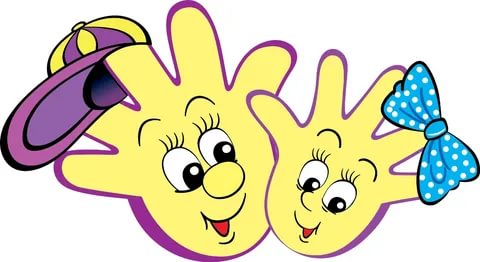 «Лошадки». Пальцы обеих рук быстро и сильно стучат по столу наподобие топота копыт (последовательно от мизинца  к большому).«Ухо –нос». Левой рукой взяться за кончик носа, а правой – за противоположное ухо. Одновременно отпустить ухо и нос, хлопнуть в ладоши, поменять положение  рук «с точностью до наоборот».«Змейки». Представляем, что наши пальцы – это маленькие змейки. Они могут двигаться  - извиваться навстречу друг другу. При этом сначала прорабатываются  одноименные пальцы рук, а затем разноименные (например, большой палец правой руки  мизинец левой руки).«Замок». Скрестить руки ладонями друг к другу, сцепить пальцы в замок, вывернуть руки к себе. Двигать поочередно пальцами, на которые укажет ведущий. Палец должен двигаться точно и четко, не допуская синкинезий. Прикасаться к пальцу нельзя. Последовательно в упражнении должны участвовать все пальцы обеих рук.«Лягушка». Положить руки на стол. Одна рука сжата в кулак, другая лежит на плоскости стола (ладошка). Одновременно (реципрокно) менять положение рук. Усложнение упражнения состоит в ускорении.«Волна». Делать волнообразные движения  сначала левой рукой направо, затем правой рукой налево. Следующий этап – одновременно обеими руками навстречу друг другу.«Кулак-ребро-ладонь». Ребенку показывают три положения руки на плоскости стола, последовательно сменяющих  друг друга. Проба выполняется сначала правой рукой, потом левой , затем двумя руками вместе.«Лезгинка». Ребенок складывает левую руку в кулак, большой палец отставляет в сторону, кулак разворачивает пальцами к себе. Правой рукой прямой ладонью в горизонтальном положении прикасается к мизинцу левой. После этого одновременно меняет положение правой и левой рук в течение 6 – 8 смен позиций. Необходимо добиваться высокой скорости смены положений.«Отдаем честь». Отдать честь правой рукой, а левую одновременно вытянуть вперед с оттопыренным большим пальцем, сказав при этом: «ВО». Затем хлопнуть в ладоши и проделать то же самое, но быстро сменив руки.«Слоники». Пальцы обеих рук изображают ноги слона, идущего по столу. Только средний палец поднят вверх и не касается стола – это хобот. Нужно идти по столу, перебирая пальцами и ни за что не опуская средний палец.«Котята». Одновременное сильное сгибание и разгибание пальцев обеих рук в верхних фалангах наподобие кошачьих лап.«Каракатицы». Обе руки лежат ладонями на столе с выпрямленными пальцами. Средние пальцы сгибаются, отталкиваются от стола и передвигают ладонь. Остальные пальцы остаются выпрямленными.«Фонарики». Читать стихотворение и на каждую фразу делать одновременно обеими кистями рук соответствующие движения: сжимаем и разжимаем пальцы. 